STAGE AUTOMNE 2017 MULTISPORTS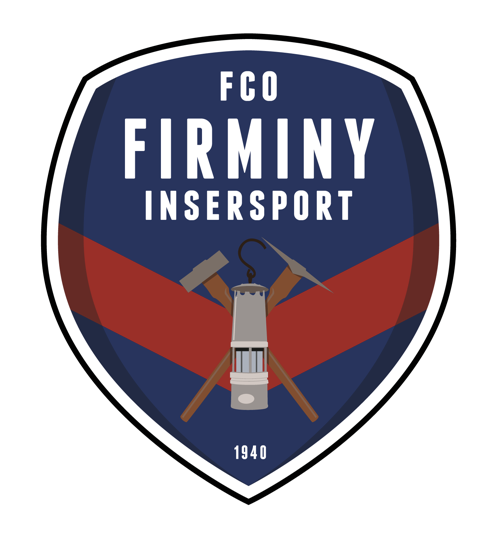 FCO FIRMINY INSERSPORTRENSEIGNEMENTS :NOM................................................PRENOM......................................................... Adresse:...............................................................................................................................................Code postal......................Ville...............................................................................Téléphone.....................................................Portable.............................................JE SOUHAITE EFFECTUER LE STAGE Formule complète : Licencié FCO FI : 60€Non licencié du FCO FI : 75 €Formule	 «  à la journée » :	20 € / jour Cocher la formule choisieAUTORISATION PARENTALEJe soussigné (père, mère ou tuteur légal) : Nom.............................................................Prénom....................................................Autorise mon enfant à participer aux activités organisées dans le cadre des « Stages d’automne 2017 ». En cas d’urgence, ou toute autre circonstance exceptionnelle autorise le responsable du stage à prendre toutes mesures utiles exigées par les dites circonstances. En cas d’hospitalisation ou de consultation médicale, le responsable  des « Stages d’automne 2017» s’engage à prévenir dans les délais les plus brefs les parents au moyen de toute action à leur disposition au moment de la survenue des faits.CONDITIONS GENERALES D’autre part, j’autorise le FCO Firminy INSERSPORT à utiliser sur ces différents supports de communication et d’information les photographies sur lesquelles apparaît mon enfant au cours du stage.Enfin j’autorise mon enfant à être véhiculé par les minibus du club du FCO FIRMINY INSERSPORT ou par toute personne intervenante lors du stage.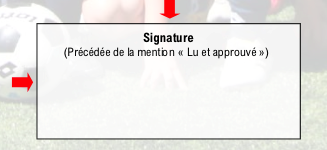 